«Яблоко» (басня)
Недаром говорят, что без труда
Не вытащишь и рыбку из пруда.
Однажды заяц, ёж, барсук
Собрались возле яблони ветвистой.
Где после зимних бурь и вьюг
Осталось яблоко висеть
И аромат его душистый
Пленил под сень свою лесных зверей.
Тут заяц говорит: «Красиво как висит!»
Такое сладкое. Наверно,
На солнышке как бок его блестит!
Эх, доберусь, сгрызу всё непременно!»
Тут ёж вступает в разговор:
«Куда тебе, косой?! Вон как высоко висит!»
Друзья, к чему весь спор?» - барсук кричит,-
Чтоб к яблоку добраться
Ёж должен на ходули встать,
А заяц - вдруг в жирафа превращаться».
Так долго спорили они до хрипоты,
На крик их ворон прилетел, на сук уселся
И вдруг сказал: «Как рассуждать, смотрю, так все вы мастаки!
Не приложив хоть чуточку труда
Хотите съесть вы «рыбку из пруда»?
Так, братцы, не годится,
Хотите есть - так надобно трудиться».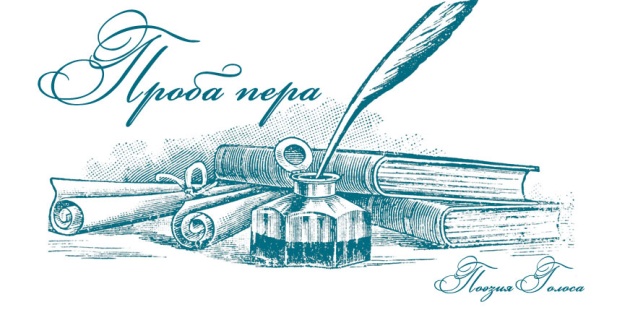 Бойко Дмитрий, 10 класс***Был теплый день, 
Я сидела за столом, 
В руках держала книгу. 
Прекрасный свет окутал дом 
И я открыла окна мигом 
Луч солнца слепил мои глаза 
Ветер, облака гнал с места 
А комната была озарена 
Идущим с неба блеском. 
Моя мечта была тогда 
Гулять в саду, пить кофе по утрам 
Играться с кошкой иногда, 
Остаться там, 
В том доме на краю холма. 
Не забывать о счастье. 
Сиять как лучик тот 
Улыбкой прогонять ненастья 
Жить, без городских хлопот. 
Ведь лучше воздухом дышать, 
И видеть за окном природу, 
Чем от отходов подыхать 
И в городе искать свободу.... 
Горячий шоколад в стакане, 
Рядом ручка, карандаш 
Лежит и книга, с ней читатель, 
А я закончила рассказ.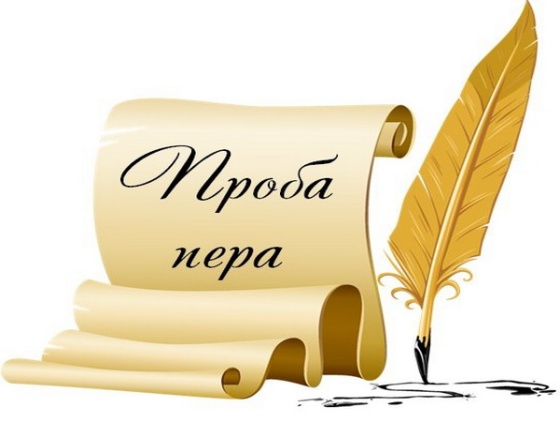 Хотяева Ксения, 8 «Б» классЮный журналист – Хотяева Ксения